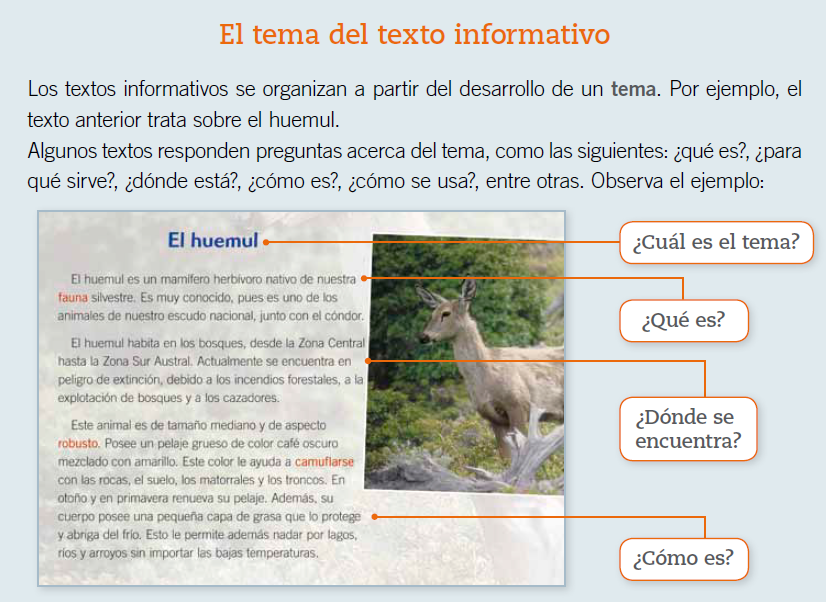 I.- Respondea. ¿Cuál es el tema? …………………………………………………………………………………………………b. ¿Qué es?…………………………………………………………………………………………………c. ¿Dónde se encuentra?…………………………………………………………………………………………………..d. ¿Cómo es?…………………………………………………………………………………………………..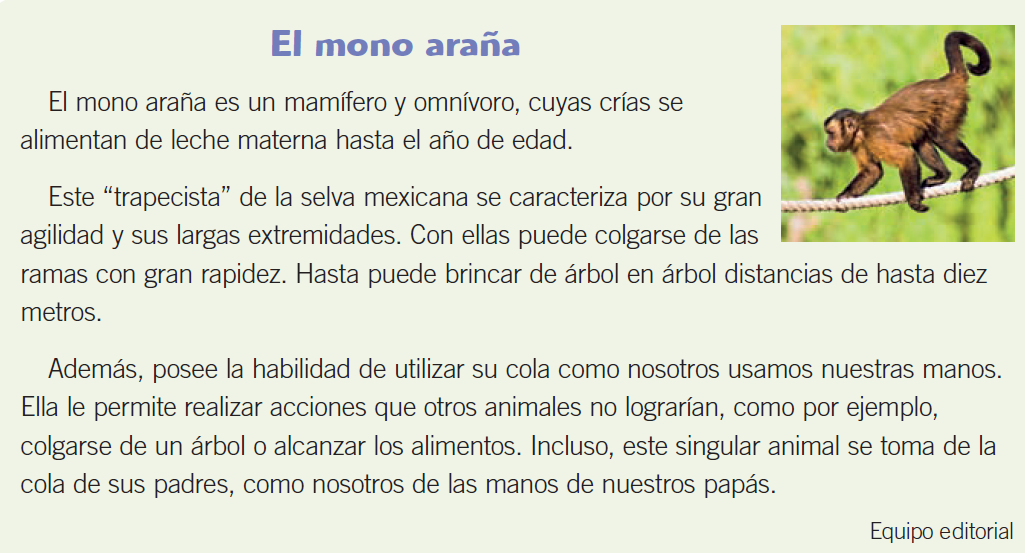 e. ¿Para qué sirve el texto que acabas de leer?…………………………………………………………………………………………………f. Completa la siguiente ficha acerca del texto leído.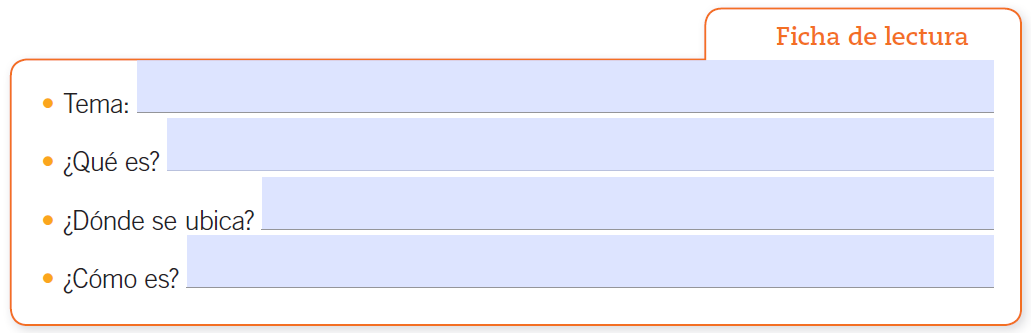 Te toca a ti…Lee el siguiente texto informativo, úsalo de modelo para crear uno tú mismo.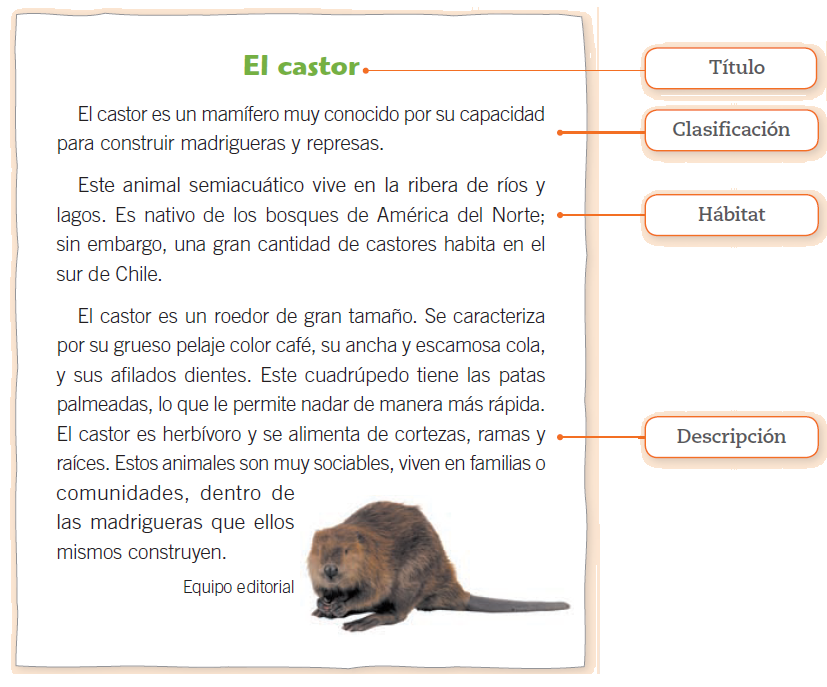 Comenta con tus padres o hermanos, no es necesario que escribas tu respuesta.¿Qué sabias sobre este animalito antes de leer el texto?¿Qué has aprendido sobre el castor después de la lectura del texto?II.- Completa la ficha.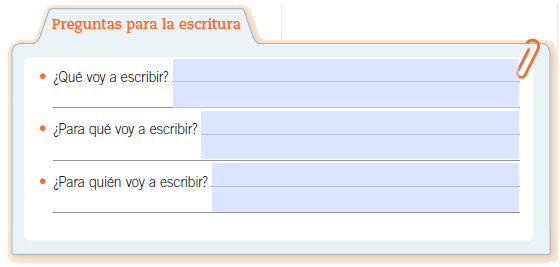 g. Marca con una X el animal que será el tema de tu texto.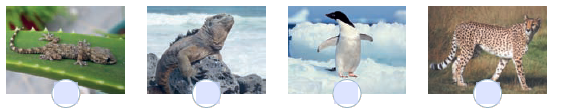 h. Busca información sobre el animal que elegiste en distintas fuentes como libros, revistas o internet.i. Cuando escribas el texto, pídele a un familiar que te revise usando esta pauta.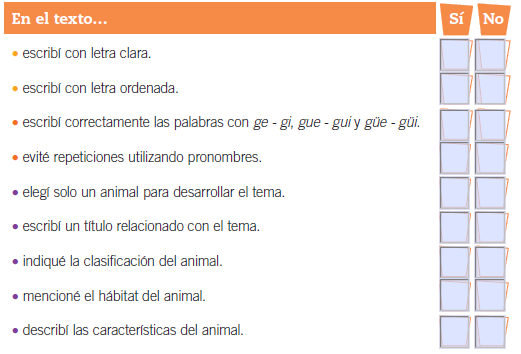 I. Escribe el borrador de tu texto. Guiarte por los recursos para escribir.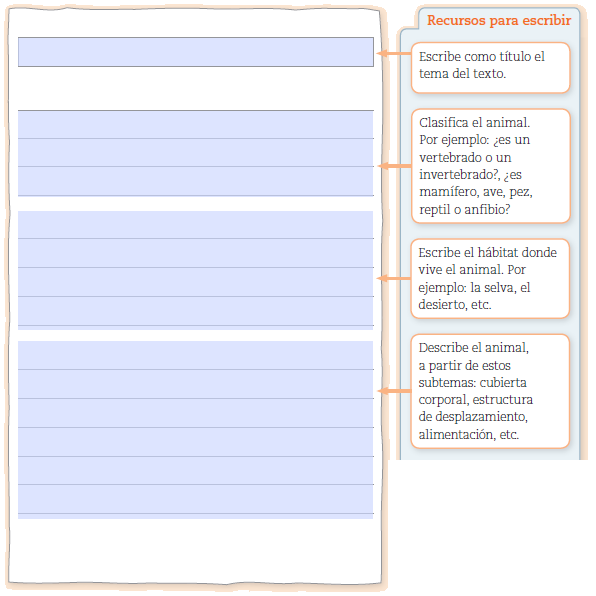 